This form must be completed if applying for certification to General Help with Casework in the Consumer / General Contract category.Cases listed to fulfil the criteria must be cases which were active within the last 12 months.  Please complete column 3 with either the case reference or file name.  Please also state the caseworker responsible for the case if applying through the 12-hour caseworker route (D5.1).Advice Quality StandardCasework Experience and RangeForm: Case 1 – Consumer / General Contract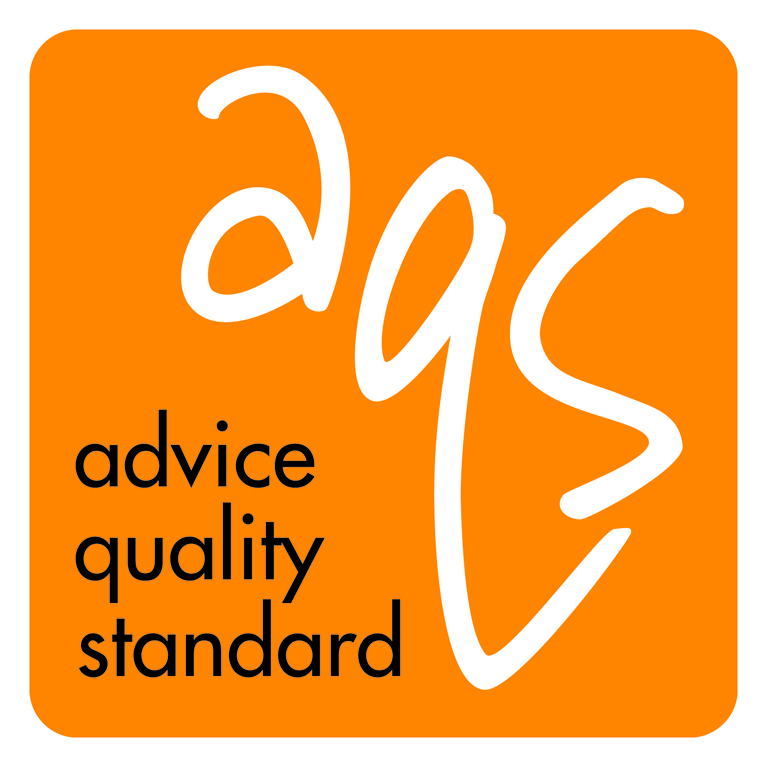 RequirementRequirementRequirementFile Ref No / FilenameInitials of CaseworkerRequirement 1 is Mandatory.Requirement 1 is Mandatory.Requirement 1 is Mandatory.Requirement 1 is Mandatory.Requirement 1 is Mandatory.1Defective goods and services – four casefiles from the following:Defective goods and services – four casefiles from the following:Defective goods and services – four casefiles from the following:Defective goods and services – four casefiles from the following:1.1Cars (sale of and repairs to).1.2Home improvements.1.3Holidays.1.4Domestic electrical appliances (sale of and repairs to).1.5Furniture and furnishings.1.6Clothing.1.7Other.2Fulfil four out of seven of sections 2.1 to 2.7:Fulfil four out of seven of sections 2.1 to 2.7:Fulfil four out of seven of sections 2.1 to 2.7:Fulfil four out of seven of sections 2.1 to 2.7:2.1Credit / loans: two casefiles from the following:2.1.1 - HP and title.2.1.2 - Early settlement.2.1.3 - Termination of HP / conditional sale.2.1.3 - Termination of HP / conditional sale.2.1.4 - Equal liability.2.1.4 - Equal liability.2.2Cancellation / withdrawal: one casefile from the following:Cancellation / withdrawal: one casefile from the following:Cancellation / withdrawal: one casefile from the following:Cancellation / withdrawal: one casefile from the following:2.2.1 - Credit.2.2.1 - Credit.2.2.3 - Insurance (home / buildings / life).2.2.3 - Insurance (home / buildings / life).2.2.4 - Utilities.2.2.4 - Utilities.2.2.5 - Timeshare.2.2.5 - Timeshare.2.2.6 - Other.2.2.6 - Other.2.3Discrimination under the Equality Act 2010 Discrimination under the Equality Act 2010 2.4Refusal to supply goods / services on any grounds (e.g. age, postcode, gender, disability) – one casefile from the following:Refusal to supply goods / services on any grounds (e.g. age, postcode, gender, disability) – one casefile from the following:Refusal to supply goods / services on any grounds (e.g. age, postcode, gender, disability) – one casefile from the following:Refusal to supply goods / services on any grounds (e.g. age, postcode, gender, disability) – one casefile from the following:2.4.1 – Credit.2.4.1 – Credit.2.4.2 – Utilities.2.4.2 – Utilities.2.4.3 – Other.2.4.3 – Other.2.5Problems with insurance / pensions / savings.Problems with insurance / pensions / savings.2.6Pricing and charging disputes.Pricing and charging disputes.2.7Explanation of and referral for redress and enforcing judgements through the courts.Explanation of and referral for redress and enforcing judgements through the courts.I confirm the above information is accurate.I confirm the above information is accurate.I confirm the above information is accurate.I confirm the above information is accurate.I confirm the above information is accurate.I confirm the above information is accurate.Name (please print):Name (please print):Name (please print):Signature:Signature:Signature:Date:Date:Date: